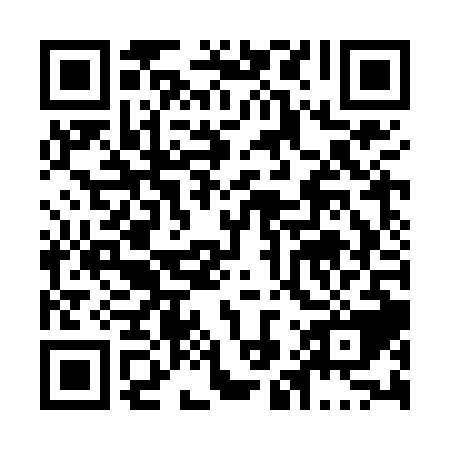 Prayer times for Tshak Penatu Epit, Quebec, CanadaWed 1 May 2024 - Fri 31 May 2024High Latitude Method: Angle Based RulePrayer Calculation Method: Islamic Society of North AmericaAsar Calculation Method: HanafiPrayer times provided by https://www.salahtimes.comDateDayFajrSunriseDhuhrAsrMaghribIsha1Wed2:314:2611:514:587:179:132Thu2:284:2411:514:597:199:163Fri2:254:2211:515:007:219:184Sat2:224:2111:515:017:229:215Sun2:204:1911:515:027:249:246Mon2:174:1711:515:037:259:267Tue2:144:1511:515:047:279:298Wed2:114:1411:515:057:289:329Thu2:084:1211:515:067:309:3510Fri2:054:1111:515:077:329:3711Sat2:034:0911:515:087:339:4012Sun2:004:0711:515:097:359:4313Mon1:584:0611:515:107:369:4414Tue1:584:0411:515:117:389:4415Wed1:574:0311:515:117:399:4516Thu1:564:0111:515:127:419:4617Fri1:564:0011:515:137:429:4718Sat1:553:5911:515:147:439:4719Sun1:543:5711:515:157:459:4820Mon1:543:5611:515:167:469:4921Tue1:533:5511:515:167:489:4922Wed1:533:5411:515:177:499:5023Thu1:523:5311:515:187:509:5124Fri1:513:5111:515:197:529:5125Sat1:513:5011:515:197:539:5226Sun1:503:4911:515:207:549:5327Mon1:503:4811:525:217:559:5428Tue1:503:4711:525:227:569:5429Wed1:493:4611:525:227:589:5530Thu1:493:4611:525:237:599:5531Fri1:493:4511:525:248:009:56